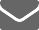 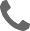 PERSONAL STATEMENTThis will be a brief introductory paragraph introducing yourself and why you believe you would be a great ﬁt for the role. Try to make this speciﬁc to the job you are applying for.EDUCATION2005 - 2007School NameResultResultResult2000 - 2005EXPERIENCESchool NameResultResultResult2019-2021Company NameBrief overview of roleResponsibility 1Responsibility 2Responsibility 3Responsibility 42007 - 2019Company NameBrief overview of roleResponsibility 1Responsibility 2Responsibility 3Responsibility 4ACHIEVEMENTSAchievements throughout your life e.g rewards, special projects, contributions, responsibilities.